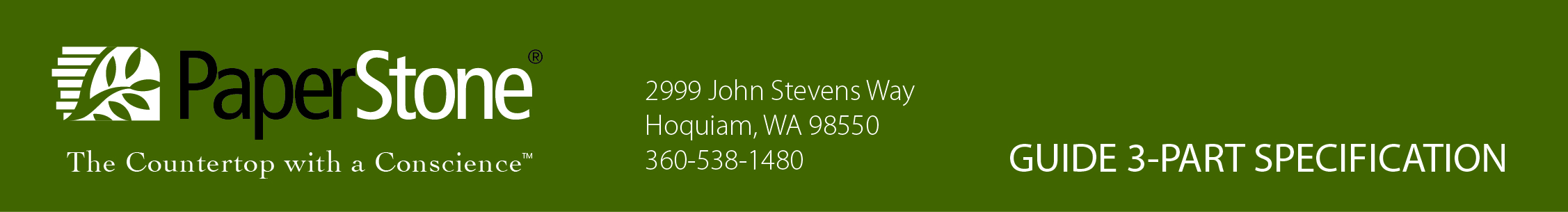 PaperStone surfaces are slabs made from paper, resin and pigment.  For most of the PaperStone products, the paper component is 100% recycled.  PaperStone surfaces are fabricated much like solid surfaces and can be used for kitchen and bath surfaces, work surfaces, commercial surfaces, table tops, and more.This Guide 3-Part Specification is ready to be edited according to your project requirements.  To request samples, product literature, or additional assistance, email us at mike@paperstoneproducts.com or call at 360-742-2826, or visit our website www.paperstoneproducts.comSECTION 12 36 71 – Paper-Composite CountertopsPART 1: GENERALSection includes:CountertopsBathroom vanitiesTabletopsConference tablesTransaction topsReception areasWindow sillsBaseboardsOther applications as shown on drawings1.2 Related SectionsSection 12 36 23.13 Plastic-Laminate-Clad CountertopsSection 12 36 53 Laboratory CountertopsSection 06 83 13 Resin Composite PanelingReferencesASTM E84 Standard Test Method for Surface Burning Characteristics of Building MaterialsASTM D527 – Tensile Strength, Tensile Modulus, ElongationASTM D790 – Flexural Strength, Flexural ModulusASTM D696 – Thermal ExpansionNEMA LD3 Boiling Water Surface ResistanceNEMA LD3 High Temperature ResistanceNEMA LD3 Ball Drop (Impact)NEMA KD3 Gloss 60 Degree GardnerASTM D785 – Hardness TestASTM D256 – Izod ImpactANSI Z124 Abrasion ResistanceASTM D570 Water AbsorptionANSI Z124 ColorfastnessASTM D695 Compressive StrengthNSF/ANSI 51 Food Equipment MaterialsForest Stewardship Councel (FSC-US), Information regarding FSC in LEED projectsLEED (Leadership in Energy and Environmental Design green building rating systemSubmittalsSee Section 01 30 00 – Administrative Requirements, for submittal procedures.Product Data: Manufacturer’s data sheets on each product to be used (http://paperstoneproducts.com/information-landing.php), including:Product descriptionFabrication/Installation instructions and recommendationsStorage and handling requirements and recommendationsCare and maintenance dataSpecimen warrantyMSDS for finish sealer Shop Drawings:  Indicate color, thickness, and finishIndicate field-verified dimensionsIndicate locations and dimensions of cutoutsSelection and verification samples:  obtain product samples from manufacturer or distributor in 3.5”x3.5”x.25” or 12”x12”x.75” as needed.LEED Report:Credit MR 4: Clearly define the percentage of pre-consumer or post-consumer recycled content, percentage of recycled content, product cost per unit, and volume of product must be specified.Credit MR 7:  Submittal must prove that qualifying wood based materials (certified by a recognized forest certification scheme) contribute value to the “50% base on cost” threshold related to the percent of Benchmark credit with which the certification scheme is compliant.IEQ Credit 4.4:  Submit documentation for paper products made without urea formaldehyde; certify that this contains no added urea-formaldehyde resins.ID Credit 1: Innovation in Design.  This credit can be awarded for exceptional performance above the standard LEED requirements set by the Green Building Rating System and/or innovative performance in green building categories. Installation Instructions:  Manufacturer’s installation instructions and recommendations/guidelines (http://paperstoneproducts.com/information-landing.php).Maintenance Instructions:  Manufacturer’s instructions and recommendations/guidelines for maintaining the surface (http://paperstoneproducts.com/information-landing.php).Quality AssuranceFabricator Qualifications: fabricator recommended by material manufacturer and/or distributor.Installer Qualifications: Fabricator or installer experienced with PaperStone.Delivery, Storage, and HandlingRemove banding and inspect material immediately upon receipt or at time of will-call.Replace all packaging materials with the exception of the banding.Store horizontally in a fully supportive manner (Do not store vertically on edge)Do not over stackStore between 50 and 80 degrees FahrenheitPART 2: PRODUCTSSpecifier: make selections where more than one choice is listed below2.1  ManufacturersApproved Manufacturer:  Little Green, LLC dba Paneltech 2999 John Stevens Way, Hoquiam,     WA 98550. Telephone: (360) 538-1480. Web: www.paperstoneproducts.com.        Substitutions  Request for substitutions will be considered in accordance with provisions of Section 01600 – Product Requirements orSubstitutions:  Not permitted2.2 Countertop Assemblies	A.   Countertop Assemblies:  Surfaced with paper composite panel.ThicknessFlat Panel Thickness: 3/4" (19mm), minimum orFlat Panel Thickness: _____” (_____mm), minimum.Sinks and BowlsSeparate units for over-counter mounting or	Separate units for under-counter mounting.Cutouts and Drain Grooves: As shown on drawings.Finish on Exposed SurfacesMatte with field-applied surface sealer.Semi-gloss with field-applied surface sealer.Color: ___________.Exposed Edge TreatmentSame thickness as countertop.[Square edge][Radiused edge][Bullnose edge][Ogee edge] [____________]Back and End Splashes:  Same panel material as countertops or ___________________.Thickness same as countertops or __________ (1” maximum thickness).Top Profile same as countertop or ______________.Height: __________” (________mm).Color: same as countertop or _______________.Built-up Edges and/or Aprons/Skirts:Build up edge to : __________”Preferred method is a “stacked built-up edge” as per manufacturer’s fabrication guidelines.2.3  MaterialA.  Approved Products:  PaperStone as manufactured by Little Green, LLC dba Paneltech.B.  Composition: Recycled paper composite panel product that is produced with a proprietary resin which contains no petroleum based ingredients; color consistent throughout thickness.C.  Size and Weight:Panel size:  Standard sizes are 5’x8’, 5’x10’, 5’x12’, 2.5’x8’, 2.5’x10’, 2.5’x12’Weight: Material weighs 1.8 lbs per square foot of each ¼” of thickness (¼” = 1.8lbs/sq.ft., ½” = 3.6lbs./sq.ft.).Thickness:  Ranges from 1/8” to 1 ¼”.D.  PropertiesASTM E84 Surface burning characteristics: Flame spread index 20, smoke developed index 110.ASTM D2583 Barcol hardness average 60-61ASTM D638 Tensile modulus psi 765,850 and elongation .3%ASTM D790 Flexural strength psi 14,200 and flexural modulus psi 680,350ASTM D696 Thermal expansion 1.92x10-4  ASTM D4060/ANSI Z124 abrasion resistanceNEMA LD3 Boiling water resistance rating – no effect – no change in color or surface finishNEMA LD3 High temperature resistance – heated to 365°F then held at 356°F for 20 minutes – slight effect – a change in color or surface finish only visible at certain angles or directions.ASTM D256 Izod impact – a 1.5” steel ball dropped from a height of 2’-6’.  Fracture occurred at 5’5”.ASTM D570 Water absorption – average absorption .251%ASTM D2565 Colorfastness and aging – 200 hours in weatherometer caused no cracking, crazing, blistering or significant change in color or surface textureASTM D695 Compressive strength average 27,576 PSIE.  AdhesivesTouchstone Express II Adhesive by Bonstone is a two-part epoxy especially formulated to bond PaperStone®F.  Joint SealantSealant type: Mildew-resistant SiliconeSealant color: Clear or WhiteG. Coating/Sealant – see 2.4F2.4  FabricationInspect material for defects prior to fabrication.  Ensure that the material is within manufacturer’s flatness tolerance.Visually inspect material to ensure that an acceptable color match is achieved.Record panel number[s] of all material for warranty purposes.Fabricate in accordance to manufacturer’s recommendations/guidelines.  Material can be fabricated ‘dry’ in a similar manner as a traditional wood product, or ‘wet’ in a similar manner as traditional stone.  Manufacturer’s Fabrication Guide clearly explains the unique differences.Layout:  Fabricate tops and splashes in a manner that utilizes the largest panel sizes available, thus minimizing the number of necessary seams.Where seams are necessary, ensure they are performed as per manufacturer’s recommendations.  Improper seaming practices can result in structural and/or cosmetic failures.Seam placement and planning can be critical.  Most colors contain a level of “mottling” which offers a subtle grain direction running lengthwise within the panels.Seams should be at natural position such as corners and midpoints as indicated in drawings.Cutouts: Prepare all cutouts accurately to size.  All exposed edges should be finished/polished.Built-up Edges/Aprons:  “Stacked” edges are preferred from both a structural and aesthetic standpoint. “Mitered” edges require additional support and attention to ensure desired aesthetic appearance.Sealing/Finishing:Interior Horizontal applications – 2 coats of Osmo Top Oil, maintained with Original Bee’s Wax.Interior Vertical applications – PaperStone Finish, maintained with PaperStone Cleaner/Rejuvenator.Exterior applications -- PaperStone Finish, maintained with PaperStone Cleaner/Rejuvenator.PART 3: EXECUTION3.1  Examination	A.  Ensure support structure and/or substrates are prepared properly.  B.  If substrate preparation is the responsibility of another installer, notify [Architect] [____________________________] of unsatisfactory preparation before proceeding.3.2  PreparationClean surfaces thoroughly prior to installation.Prepare surfaces using manufacturer’s recommendations.Protect jobsite and surfaces against dust and water.3.3  InstallationPosition materials to verify correct dimensions and layout.Make necessary adjustments.Securely attach countertops to cabinets/support structure using concealed fasteners.  Ensure surfaces are level; use of shims may be necessary.Seal joints between backsplashes and/or side splashes with recommended sealant.Apply appropriate sealer/finish (see 2.4F)3.4  Cleaning and ProtectionClean countertop surfaces thoroughly.Ensure that countertops are sufficiently protected until completion of the project.Touch-up, repair, or replace damaged materials in a satisfactory manner.Apply maintenance product (see 2.4F) and polish.End of SectionNo of CyclesWeight LossThickness Loss500.015g.0015”1000.040g.0010”5000.530g.0035”